Meeting Date and Time: April 24, 2023Meeting Called to Order (time)Members Present/Members Absent:Certificated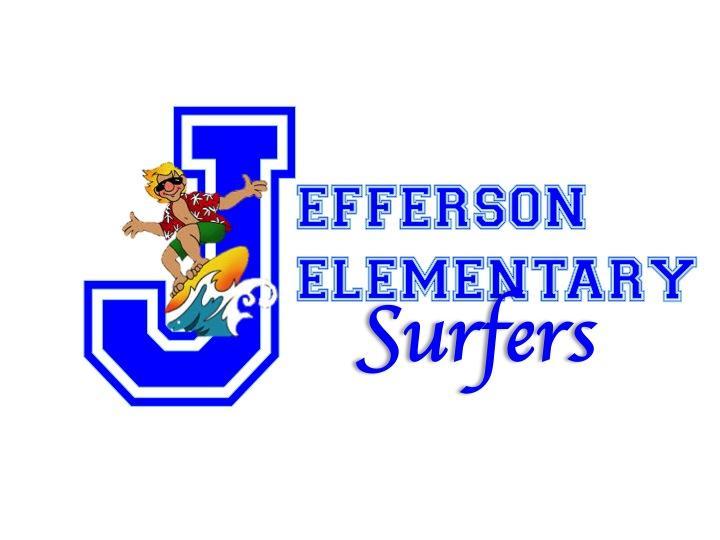 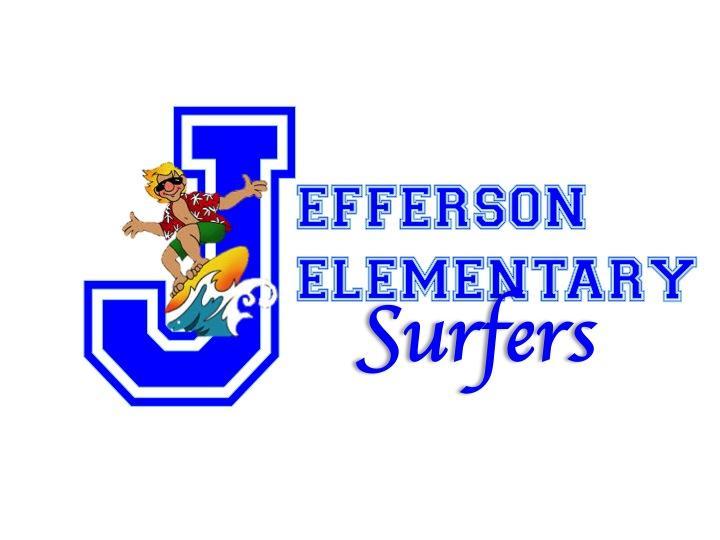 ClassifiedParentStudentCommunityAdministrationCall to Order (time)Meeting facilitatorReview ground Rules for Meetings To be read by one of our student representativesApprove Minutes from Last MeetingMarch 20, 2023Approval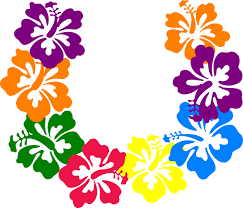 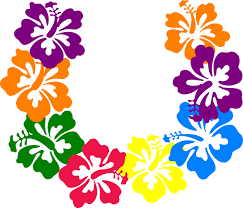 Second approvalNew BusinessTeacher InterviewsSCC Principal SurveyCommittee ReportsAnnouncementsPros/Cons of our MeetingNext SCC MeetingsMeeting Adjourned (time)